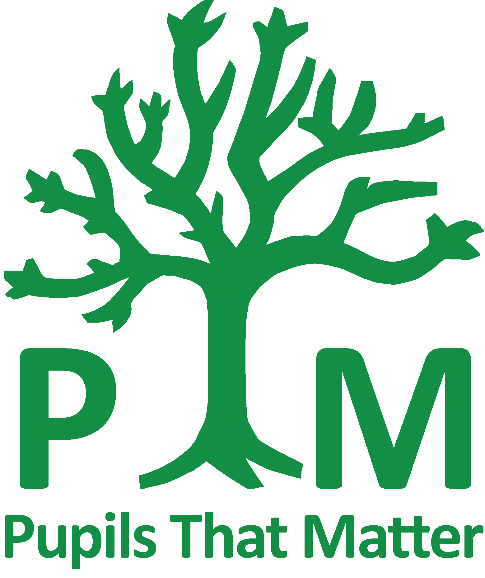 Key dates for the year 2023/24Please note Please take note of the years dates as this is one of the ways we communicate these to you.  If, for unavoidable reasons, any of these dates need to change, we will inform you with plenty of notice via Parentmail, on our school website or by letter.  We will also keep you informed of any additional events/dates as they arise.  Week beginningActivity/eventFor whom4th September 20234th -     Non-Pupil Day – INSET DAY – SCHOOL CLOSED5th School starts 5th    School Photos – individual photos during the school day Year 1  to Year 6.  (all day)  5th  onwards  - home visits and staggered starts Preschool, Nursery and Reception - transition visits – please see separate letters for more info. 8th  applications for Year 6 leadership jobs to be submittedAll about me week Whole school Whole schoolYear 1 to Year 6 children Preschool, Nursery, ReceptionYear 6 Whole school 11th September 202312th   LKS2 Sports Day 9.30am (all am)13th UKS2 Sports Day 9.30am (all am) 15th FOPTM coffee morning (9am) Year 3 and 4 – parents invitedYear 5 and 6 – parents invited Parents invited 18th September 202318th Year 6 Badges and SC  to be awarded19th FOPTM AGM  (straight after school – creche to be provided)  Year 6 and SC Parents invited 25th September 2023Kingswood week Year 6 2nd October 2023 9th  October 2023PARENT CONSULTIONS TO TAKE PLACE face to face and  Teams – parents can sign up for which method they would prefer.  MORE INFORMATION TO FOLLOW. BOOKINGS WILL BE MADE VIA PARENT MAIL10th  Parent Consultation 3.30- 5.30pm  - face to face 11th Parent Consultation 5.00-7.30 pm  - via Teams9th  Kingswood Assembly 9.30am -10.30am 12th SEND coffee morning 9.00am - 10am All parents All parents Year 5 and 6 parents invited Parents of SEND children  16th October 202316th Harvest Assembly  9am -10.30am 18th Maths Day (all day) 19th FOPTM Halloween Film night - after school 20th – Last day of half term - normal finish time20th – Preloved uniform sale – 3pm – small hall. Children only to attend the church Whole school    Children with tickets 23rd October 2023Half term weekWhole school30th October 202330th INSET day – school closed for pupils 31st – children back to school 1st  FOPTM Halloween Disco  (after school) Whole school Whole school 6th  November 2023 Whole school13th November 2023Kindness week  (Anti-bullying) 13th  Odd Sock DayWhole school Whole school 20th November 2023  21st Induction meeting (time TBC) 23rd  Year 4 Gallery for parents (1.30 - 3.00pm) New NurseryYear 4 parents  27th  November 202329th – Year 3 School Visitor – stone age Workshop Christmas Events  28th   - Year 1 Nativity  at 9.30am - 10.30am29th   - Nursery Singalong at 9.30am - 10.15am30th    -Pre school  Singalong at 2pm - 3pm29th  – KS2 Christmas Lunch  - Christmas clothes to be worn1st Advent event starts 1st  Reception Christmas Creative afternoon 1.30pm - 3.00pm 30th Nasel Flu spray Year 3 Yr 1 (Elm and Fir)Nursery (Ash and Aspen) Pre-school (Saplings) KS2Whole schoolReception Parents Children who sign up for it4th  December 20238th PANTO  – Cinderella  – (External Company) (pm) 6th  FOPTM Christmas Bazaar – after school6th   Non uniform day for donations for the Bazaar4th – Year 2 class assembly 9.30am - 10amEY and KS1 children Whole schoolWhole schoolYear 2 and parents 11th    December 2023Christmas Parties this week – Dates TBC - all children to come in party clothes for the day. 13th   Christmas Dinner EY and KS1 – Christmas clothes to be worn 15th Nursery and Pre-school last day 15th  Yr. 5 and Yr. 6 attend Church (rehearsal) (am) - Reception children to watch 11th and 12th FOPTM Christmas Present Sale  - £2.50 a present to buy14th FOPTM Christmas film night Whole school EY and KS1N and PSYear 5 and 6 and Reception  to attend ChildrenChildren with tickets 18th December 202319th Year 5 Church Service at 9.30am - 10.30am19th  Adult helper and FOPTM thank you 11am – 11.30am19th Year 6 Church Service at 1.30 - 2.30pm20th – End of Term at 1.30pm 20th – Preloved uniform sale – 1.30pm – small hall.Yr 5 Parents, Yr 1,2 and 5 attendsHelpers Yr 6 Parents, Yr. 3,4, and 6 attends25th   December 2023Christmas Break1st January 2024Christmas Break 1st  January 20244th  Start of term 4th   Pre- School / Current Nursery children starting this week Whole school Preschool and Nursery8th   January 2024Science week 8th – New nursery children – staggered start Whole school  New Nursery children 15th   January 202417th – Guiness World Record Attempt – piano Selection of children 22nd January 202425th Siblings photo day, and Individuals for Reception, Nursery, Pre School and anyone new to the schoolAfter school group shots for anyone who would like to attend 3.15pm - small hall23rd FOPTM Film night (after school) 26th Jan – INSET DAY – school closed for pupils Whole school Whole school 29th  January 20245th  February 2024Children’s Mental Health Week 5th FOPTM disco (after school) Whole school 12th     February 202416th – Last day of Half Term  - normal finish time 16th – Preloved uniform sale – 3pm – small hall.19th   February 2024Half term week26th February 202426th – Start of term 27th and 28th – Mother Day sale - £2.50 a ticket – FOPTM Whole school 4th  March 2024Relationship and Sex Education (RSE) week 7th  Little Princess Production - am  - KS 27th  Key Stage 2 World Book Day – PLEASE WEAR A COSTUME FROM The Little Princess production  READY TO WATCH THE PLAY THAT DAY. 7th  Key Stage 1 and EY World Book Day – come dressed at a book character8th   Mother’s Day afternoon 1.30pm - 3pmYear 1 to 6 KS2KS2EY and KS1Yr. 1 and 2 female adults11th   March 202411th – 15th March – Science week -  activities in school.18th  March 202418th      Reports home to parents19th Parents Consultation 3.30pm – 5.30pm face to face 20th   Parents Consultation 5.00pm – 7.30pm via teams 20th  Nursery Induction  - Time to be confirmed 23rd March (Saturday) – Easter FayreYear 1 to 6Whole school Whole school New nursery parents 25th   March 202425th   Easter Assembly 9am – 10.30am 27th Easter show – Reception – 9.30am - 10am28th Chocolate raffle, Prizes for Easter competition will be presented26th   Easter Egg Hunt Activity (all day)   28th   End of Term @ 1.30pmSwimming Gala – all weekNursery and pre school to finish  26th March 28th – Preloved uniform sale – 1.30pm  – small hall.children only to attend churchReception parents invited Whole schoolWhole schoolWhole schoolNursery, pre school 1st   April 2024Spring Break10th   April 2024Spring break15th   April 202415th   Non-Pupil Day - INSET DAY – SCHOOL CLOSED 16th – Back to school Whole school 22nd   April 2024 26th FOPTM bake sale  - after school29th April 2024SATS for year 2 – all monthWhole school Whole school Yr 26th  May 20246th - Bank Holiday – SCHOOL CLOSEDYear 6 13th   May 2024All Week – KS2 SATS  - Mon – Thurs 20th    May 2024 21st – FOPTM Disco  (after school) Grandparents Afternoon  - this week TBCRoad Safety Week 20th Year 1 Sports Day 9.30am - 11am 21st Year 2 Sports Day 9.30 - 11am 23rd Nurture group parents visit 1.30pm - 3pm24th – End of Half term - normal finish time 24th – Preloved uniform sale – 3pm – small hall.Children Year 3 and 4 Grandparents Whole School Year 1 and 2 parents invited Nurture parents 27th   May 2024Half term weekWhole School 3rd June 2024All month (June) – Yr 4 New Government Multiplication test 3rd Non-Pupil Day – inset day – SCHOOL CLOSED for pupils  4th – Back to school 5th and 6th Fathers Day – present sale – FOPTM - £2.50 a gift 5th - Reception   Induction Meeting   - 9.30 - 10.30amAll week – Year 1 Phonics Screening checkYr 4 pupils Whole SchoolNew Reception parents Yr 1 pupils 10th   June 202410th Class photos - all day 12th  Induction Meeting  9.30 - 10.30am14th Father’s Day Afternoon 1.30pm - 3pm Whole school New Nursery parentsYear 1-2 male adults17th    June 202418th – Year 3 school trip 19th  Nursery Sports Day (am and pm)  20th  Reception Sports Day (am) Year 3 Nursery Reception24th    June 2024All week – dates to be confirmed – Book look with children and parents and new Teacher presentations to parents. 27th Changeover Day (am)Saturday 29th June  – School Summer Event FOPTM 12pm – 3pm New Yr 1 -6 Whole schoolAll welcome 1st  July 2024Year 3 class Assembly 9.30am - 10.00am2nd  Early Years Reports homeYear 3 and parents Early Years8th  July 2024Year 3 Roman Day – 1 day this week 8th FOPTM Film Night  (after school) Year 3Children with tickets 15th   July 202417th   End of term results and attendance recordsYr 6 Southend Trip- one day this week (TBC) Cross class house competitions this week Class parties Summer Splash this week – dates TBC18th Last day of Pre-school and Nursery  Whole SchoolYr 6 Yr 1- 6 Whole school Whole schoolPre-school and Nursery 22nd July 202422nd  Break the rules day FOPTM – all day23rd   Yr6 Leavers Presentation Event 9.30am - 10.30am (Ticketed event)  23rd – Last day of term – finish at 1.30pm 23rd – Preloved uniform sale – .130pm – small hall.Whole school Year 6Whole school  